Разработчик: 	О.Н. СтаровероваКурс: 			Метрология, стандартизация и сертификация.Тема: 			Сертификация продукции.Вы являетесь директором частного предприятия ООО «Свет», зарегистрированного по адресу: 196084, г. Санкт-Петербург, ул. Емельянова, д. 100. Ваше предприятие начинает серийный выпуск нового оборудования. Для начала производства вам обязательно надо получить сертификат соответствия на продукцию.Ваши сотрудники подготовили и внесли в заявку все технические данные, определили орган по сертификации.Изучите подготовленную сотрудниками заявку и копию аттестата органа по сертификации. Ознакомьтесь с описанием схем сертификации.Завершите подготовку заявки на проведение сертификации продукции, заполнив необходимые поля заявки.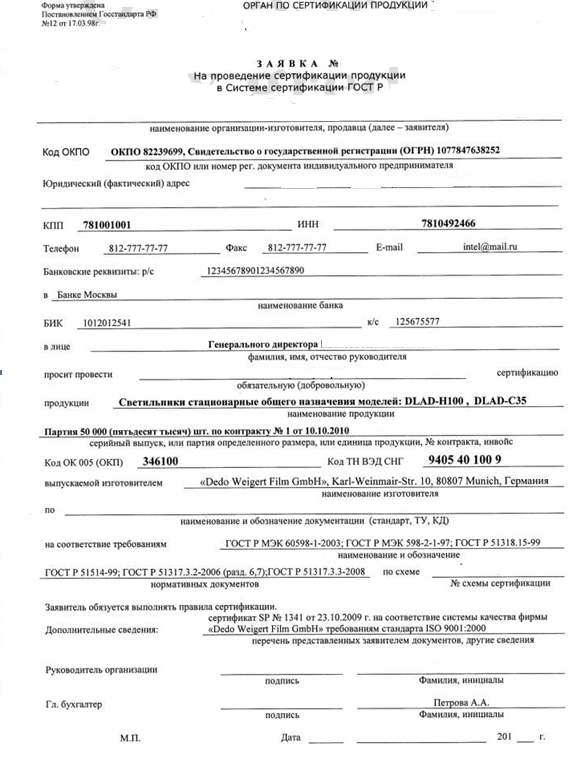 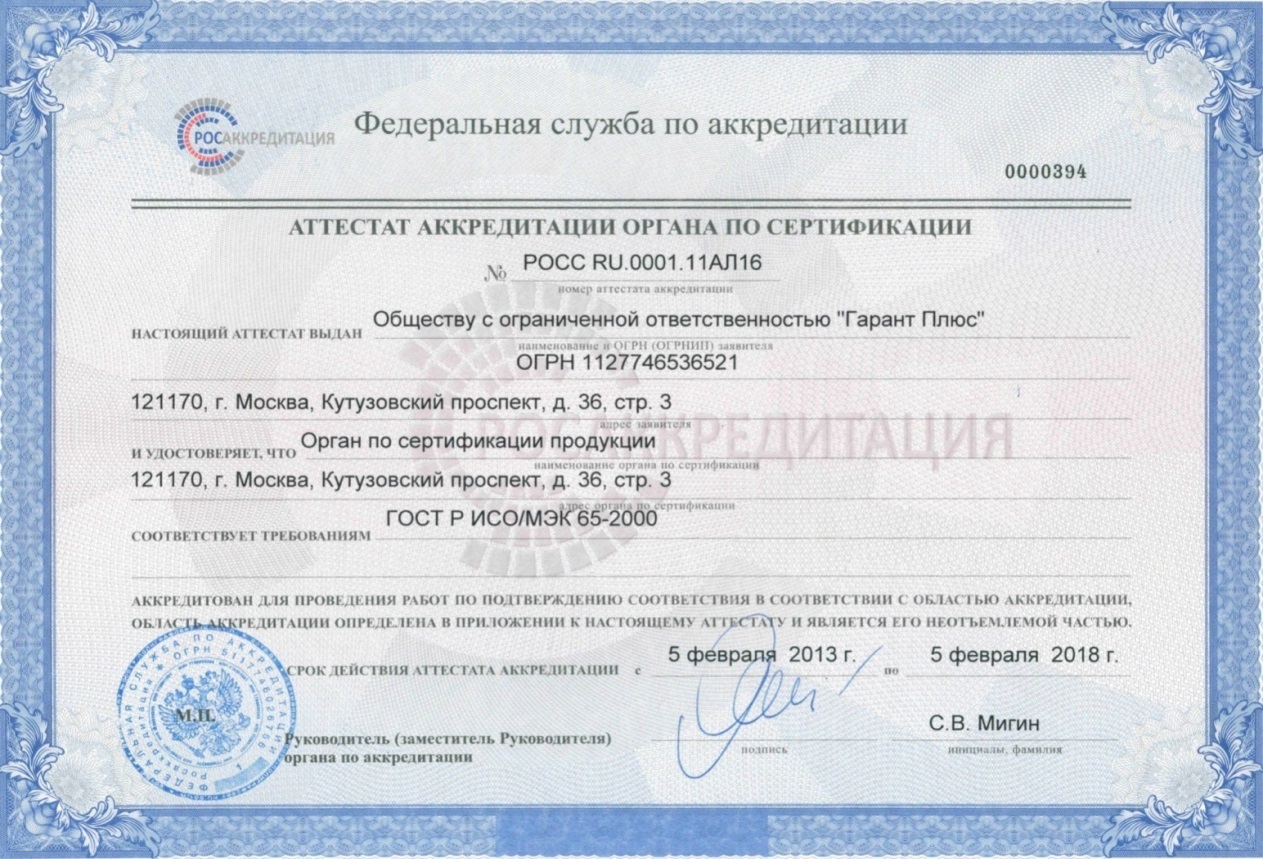 Схемы сертификации, применяемые при оформлении сертификата соответствия ГОСТ РСхема сертификации - 3, 3а:на производителя (серийный выпуск) оформляется сроком до трех лет с обязательным проведением испытаний. Держатель сертификата и изготовитель — обязательно одно и то же юридическое лицо. При сертификации свыше 1-го года должен проводиться инспекционный контроль, то есть повторные испытания продукции. В сертификате нет привязки к контракту.Схема сертификации - 2:по контракту оформляется сроком на 1 год с обязательным проведением испытаний. Неограниченный срок действия сертификата невозможен. Держатель сертификата и изготовитель - разные лица. Чаще всего производитель зарубежный, а заявитель - российская фирма. Выдается обязательно на основании протоколов испытаний. В графе продукция обязательно указывается номер контракта.Схема сертификации - 7:на большую партию оформляется на неограниченный срок с проведением испытаний. В графе продукция обязательно указывается не только номер контракта, но и размер партии.Схема сертификации - 9:на малую партию оформляется на неограниченный срок без проведения испытаний.Инструмент проверкиВерно и полностью заполнено поле «Орган по сертификации»1 баллВерно и полностью заполнено поле «Наименование организации»1 баллВерно и полностью заполнено поле «Юридический адрес организации»1 баллВ графе «Руководитель организации» зафиксировано ФИО обучающегося1 баллВ поле «Вид сертификации» указано «обязательная»1 баллВ поле «Номер схемы сертификации» указано «3» и \ или «3а»1 баллВ расшифровке подписи руководителя организации зафиксировано ФИО обучающегося1 баллМаксимальный балл7 баллов